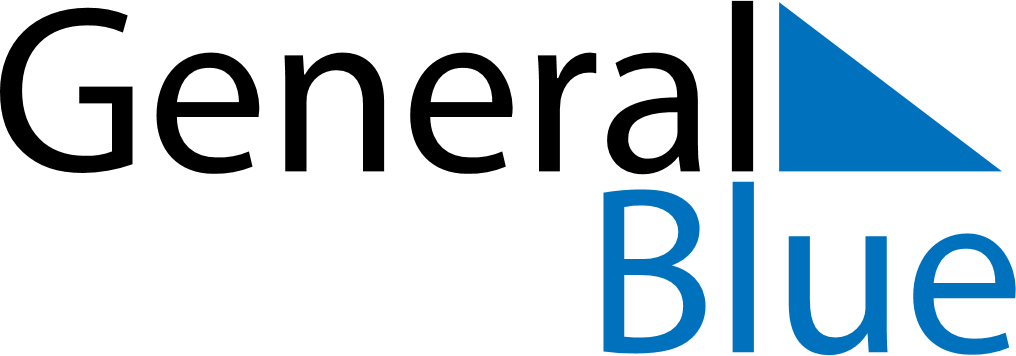 October 2022October 2022October 2022October 2022BelizeBelizeBelizeMondayTuesdayWednesdayThursdayFridaySaturdaySaturdaySunday112345678891011121314151516Day of the Americas1718192021222223242526272829293031